NOTA DE PRENSA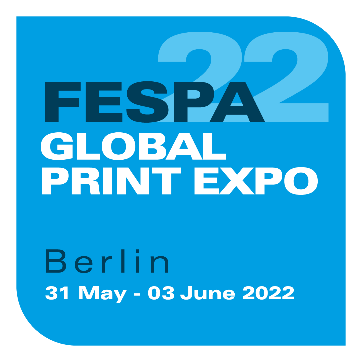 22 de julio de 2021FESPA GLOBAL PRINT EXPO VOLVERÁ A BERLÍN EN MAYO DE 2022FESPA ha anunciado que la emblemática Global Print Expo volverá a Berlín en 2022, junto con su evento para la señalización no impresa, European Sign Expo, con la que compartirá emplazamiento. Ambos eventos tendrán lugar en la Messe Berlin del martes 31 de mayo al viernes 3 de junio de 2022. Es el tercer evento que celebra FESPA en la ciudad alemana tras el éxito de 2018; visitantes y expositores, con sus comentarios, pusieron de manifiesto que Berlín es un buen lugar para el regreso de FESPA. Está previsto que la exposición ocupe ocho pabellones de la Berlin Messe, en los que se mostrarán soluciones de serigrafía, impresión digital y textil, así como de señalización no impresa.Neil Felton, CEO de FESPA, comenta al respecto: "Después del gran éxito del evento en Berlín en 2018, con cifras récord de asistencia internacional, estábamos deseando volver en 2022. La ciudad siempre ha demostrado ser un lugar popular y es un excelente hub del tráfico aéreo y ferroviario del continente, accesible desde las principales ciudades europeas e internacionales. FESPA 2022 seguirá siendo una plataforma esencial para los impresores que buscan preparar sus negocios para el futuro y ayudarles en su recuperación; estamos deseando dar la bienvenida a todos los participantes, incluidos aquellos que no puedan asistir a FESPA 2021 debido a las restricciones en los viajes y en las fronteras".Tras la celebración de FESPA Global Print Expo 2021 del 12 al 15 de octubre de 2021 en Ámsterdam (Países Bajos), se ofrecerán más detalles sobre FESPA 2022.FINAcerca de FESPAFundada en 1962, FESPA es una federación de asociaciones del sector, así como una entidad organizadora de exposiciones y conferencias para los sectores de impresión digital y serigráfica. El doble objetivo de FESPA es promocionar la impresión digital y serigráfica y compartir con sus socios conocimientos sobre la impresión digital y serigráfica, ayudándoles así a ampliar sus negocios y a conocer los últimos avances experimentados en sus sectores de gran crecimiento. Profit for Purpose de FESPA
Profit for Purpose es el programa de reinversión internacional de FESPA, que destina los ingresos de los eventos de FESPA a apoyar a la comunidad mundial de la impresión especializada para lograr un crecimiento sostenible y rentable a través de cuatro pilares clave: formación, inspiración, expansión y conexión. El programa ofrece productos y servicios de alta calidad para compañías de impresión de todo el mundo, incluyendo estudios de mercado, seminarios, cumbres, congresos, guías educativas y reportajes, además de apoyar proyectos de base en mercados en desarrollo. Para más información, visite, www.fespa.com/profit-for-purpose. Las exposiciones que FESPA celebrará próximamente son:FESPA Mexico, 23 – 25 de septiembre 2021, Centro Citibanamex, Mexico CityFESPA Global Print Expo, 12-15 de octubre 2020, RAI, Amsterdam, NetherlandsEuropean Sign Expo, 12-15 de octubre, RAI, Amsterdam, NetherlandsFESPA Brasil, 20 – 23 octubre 2021, Expo Center Norte, São Paulo, BrazilFESPA Eurasia, 2 – 5 diciembre 2021, Istanbul Expo Centre, Istanbul, TurkeyFESPA Global Print Expo 2022, 31 de Mayo – 3 de junio 2022, Messe Berlin, Berlin, GermanyEuropean Sign Expo 2022, 31 de Mayo – 3 de junio 2022, Messe Berlin, Berlin, GermanPublicado en nombre de FESPA por AD CommunicationsSi desea más información, póngase en contacto con:Imogen Woods 					Simona Jevdokimovaite AD Communications   				FESPA Tel: + 44 (0) 1372 464470         			Tel: +44 (0) 1737 228 169 Email: iwoods@adcomms.co.uk  			Email: Simona.Jevdokimovaite@fespa.com Website: www.adcomms.co.uk 			Website: www.fespa.com